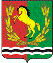 АДМИНИСТРАЦИЯМУНИЦИПАЛЬНОГО ОБРАЗОВАНИЯ ЧКАЛОВСКИЙ  СЕЛЬСОВЕТ АСЕКЕЕВСКОГО  РАЙОНА  ОРЕНБУРГСКОЙ  ОБЛАСТИП О С Т А Н О В Л Е Н И Е15.07.2020                                 п. Чкаловский                                              №    60-пОб  утверждении  программыразвития муниципальной службы в муниципальном образовании Чкаловский сельсовет Асекеевского района  Оренбургской области на 2020 – 2024 годы	В соответствии со статьей 30 Закона Оренбургской области от 10 октября 2007 года № 1611/339-IV-ОЗ «О муниципальной службе в Оренбургской области», руководствуясь статьей 27 Устава муниципального образования Чкаловский сельсовет, постановляет:       1. Утвердить программу развития муниципальной службы в муниципальном образовании Чкаловский сельсовет Асекеевского района Оренбургской области на 2020 – 2024 годы (далее – Программа) согласно приложению.        2. Контроль за исполнением настоящего постановления возложить на  главу администрации – Косынко Э.Н.        3. Настоящее постановление вступает в силу после его обнародования.Глава  администрации                                                                       Э.Н. КосынкоРазослано: в дело - 2,  прокурору района,  , на информационные стенды.Приложение № 1к постановлению администрации муниципального образования Чкаловский сельсовет  от 07.07.2020 № 59-пПрограммаразвития муниципальной службы в муниципальном образовании Чкаловский сельсовет Асекеевского района  Оренбургской области на 2020 – 2024 годыПаспортпрограммы развития муниципальной службы в муниципальном образовании Чкаловский сельсовет Асекеевского района  Оренбургской области на 2020 – 2024 годы(далее - Программа)1. Общие положенияМуниципальная служба в Российской Федерации является важным и значимым инструментом для проведения различного рода преобразований в структуре власти, социальной среде, экономической деятельности. Связующим звеном между населением и властью являются муниципальные служащие. От их компетентности, профессионализма, нацеленности работать на благо всего населения и каждого человека в отдельности во многом зависит эффективная реализация как государственной, так и муниципальной социально-экономической политики на территории муниципального образования, степень доверия органам местного самоуправления.Повышение эффективности управления муниципальной службой возможно только при наличии высокопрофессиональных кадров в органах местного самоуправления муниципальных образований. От того, насколько эффективно действуют эти органы, во многом зависит доверие населения к власти.В настоящее время развитию муниципальной службы присущи следующие проблемы:недостаточный для работы в современных условиях уровень профессионального образования муниципальных служащих;недостаточный уровень эффективности использования резерва управленческих кадров и кадрового резерва органов местного самоуправления муниципальных образований как основного источника обновления и пополнения кадрового состава муниципальной службы;нерешенность правовых, организационных и социальных вопросов привлечения и закрепления молодых специалистов на муниципальной службе;недостаточный уровень престижа муниципальной службы как вида профессиональной деятельности.В целях повышения эффективности работы муниципальных служащих акцент должен ставиться на целенаправленное и системное дополнительное профессиональное образование. Зачастую муниципальным служащим приходится при смене должностей менять сферы, а значит и специализацию деятельности. Отсюда возникает актуальность получения дополнительного образования, постоянного расширения кругозора на основе углубленного изучения правовых, экономических, социальных и политических процессов.Кроме того, необходимость профессионального развития муниципальных служащих во многом обусловлена постоянным изменением нормативно-правовой базы как на федеральном, так и на региональном уровнях, в том числе с учетом передаваемых государственных полномочий с федерального уровня на уровень субъектов Российской Федерации.С учетом изложенного становятся очевидными значимость и необходимость принятия Программы, важность реализации мероприятий по развитию муниципальной службы в Асекеевском районе Оренбургской области.Таким образом, органы местного самоуправления муниципальных образований Асекеевского района Оренбургской области испытывают потребность в грамотных и квалифицированных руководителях и специалистах, образование которых соответствовало бы занимаемым должностям и квалификационным требованиям. В сложившейся ситуации необходимо на основе долгосрочного планирования, внедрения новых образовательных технологий осуществлять профессиональное развитие муниципальных служащих с учетом современных потребностей и динамики развития муниципальной службы. Важно, чтобы наряду с профессиональными знаниями программы обучения содержали в себе такие направления, как развитие коммуникабельности, социальной ответственности, высокой внутренней культуры, организаторских способностей муниципальных служащих, которые необходимы при работе с населением.Привлечению для работы в органах местного самоуправления специалистов, обладающих широкими знаниями в областях гражданского права, социальной защищенности, экономики и других сферах, должно способствовать повышение престижа муниципальной службы, достигаемое посредством проведения профессиональных конкурсов, а также широкого освещения в средствах массовой информации лучших практик муниципальной службы.Для решения перечисленных проблем органу местного самоуправления Чкаловского сельсовета Асекеевского района Оренбургской области необходимо на системной основе предусматривать бюджетные средства на обучение муниципальных служащих, проведение мероприятий по повышению престижа муниципальной службы. Данная задача может быть решена в рамках принятия муниципальных программ, предусматривающих развитие муниципальной службы, повышение эффективности муниципального управления.Формирование квалифицированного кадрового состава муниципальной службы во многом зависит от качества работы с резервом управленческих кадров, поэтому необходима постоянная методическая помощь в ее совершенствовании, внедрении новых технологий. Также необходимо обеспечение органов местного самоуправления муниципального образования Чкаловский сельсовет Асекеевского района Оренбургской области информационно-методическими материалами по другим вопросам практического применения федерального и регионального законодательства о муниципальной службе.Программа разработана в соответствии с Федеральным законом от 2 марта 2007 года № 25-ФЗ «О муниципальной службе в Российской Федерации», согласно статье 35 которого развитие муниципальной службы обеспечивается муниципальными программами развития муниципальной службы и программами развития муниципальной службы субъектов Российской Федерации, финансируемыми соответственно за счет средств местных бюджетов и бюджетов субъектов Российской Федерации.           Применение программно-целевого метода позволит обеспечить системный подход к решению поставленных задач, контроль за выполнением мероприятий Программы и оценку их результатов, внедрить на муниципальной службе современные кадровые, информационные, образовательные и управленческие технологии.           Последовательная реализация мероприятий Программы приведет к созданию условий для развития муниципальной службы в муниципальном образовании Чкаловский сельсовет Асекеевском районе Оренбургской области, повышению ее роли и престижа, эффективности и результативности проводимой кадровой политики.2. Цель и задачи Программы            Целью Программы является создание условий для развития муниципальной службы в муниципальном образовании Чкаловский сельсовет Асекеевского района Оренбургской области, повышения престижа муниципальной службы в муниципальном образовании Чкаловский сельсовет, а также результативности профессиональной служебной деятельности муниципальных служащих муниципального образования Чкаловский сельсовет Асекеевского района Оренбургской области.            Для достижения поставленной цели необходимо решение следующих задач:            совершенствование нормативно-правового регулирования муниципальной службы во взаимосвязи муниципальной и государственной гражданской службы;формирование эффективной системы управления муниципальной службой;            развитие системы обучения муниципальных служащих как основы их профессионального и должностного роста;          повышение престижа муниципальной службы как вида профессиональной деятельности;          создание правовых и организационных механизмов, направленных на повышение результативности профессиональной служебной деятельности муниципальных служащих.3. Показатели (индикаторы) Программы           Оценка эффективности реализации Программы осуществляется по итогам ее реализации за полугодие, год (нарастающим итогом) и весь период реализации на основании аналитических исследований, мониторинга показателей (индикаторов) Программы.          Сведения о показателях (индикаторах) Программы и их значениях представлены в приложении №1 к Программе.4. Основные мероприятия Программы          Перечень основных мероприятий Программы представлен в приложении №2 к Программе.5. Ожидаемые результаты реализации Программы          Ожидаемыми результатами реализации Программы являются:совершенствование правового регулирования муниципальной службы во взаимосвязи с государственной гражданской службой и особенностями ее прохождения;обеспечение равного доступа граждан к муниципальной службе с учетом уровня квалификации, их профессиональных и личностных качеств, а также мотивации посредством внедрения детализированной системы квалификационных требований;внедрение кадровых технологий, способствующих повышению результативности деятельности муниципальных служащих Оренбургской области, посредством применения в качестве основы для всесторонней оценки профессиональной служебной деятельности муниципальных служащих методики всесторонней оценки профессиональной служебной деятельности государственных гражданских служащих, разработанной Министерством труда и социальной защиты Российской Федерации;повышение уровня профессионального развития муниципальных служащих Оренбургской области, включающее в себя разнообразные формы и методы повышения уровня их компетентности и профессионализма, обеспечивающие целевое профессиональное развитие кадрового состава и планирование должностного роста;увеличение числа квалифицированных специалистов на муниципальной службе;повышение престижа и конкурентоспособности муниципальной службы, использование многофакторной системы мотивации муниципальных служащих, включающей в себя оплату труда, соответствующую уровню его сложности, и стимулирующие социальные гарантии;повышение доверия граждан к системе муниципального управления, соблюдение норм профессиональной этики и правил служебного поведения муниципальных служащих.6. Ресурсное обеспечение реализации ПрограммыФинансирование мероприятий по профессиональному развитию муниципальных служащих муниципального образования Чкаловский сельсовет Асекеевского района Оренбургской области осуществляется в рамках текущих расходов органов местного самоуправления муниципального образования Чкаловский сельсовет Асекеевского района Оренбургской области.7. Контроль за реализацией ПрограммыКонтроль за реализацией Программы осуществляет администрация муниципального образования Чкаловский сельсовет Асекеевского района Оренбургской области.При участии в программе каждое полугодие (до 30 июня отчетного года) и по итогам года (до 31декабря отчетного года) (нарастающим итогом) необходимо представлять в администрацию муниципального образования «Асекеевский район» Оренбургской области отчеты о реализации Программы, в том числе содержащие анализ причин нарушения сроков ее реализации. Итоговые отчеты о реализации Программы представляются до 31декабря 2024 года.Ежегодные отчеты о реализации Программы размещаются на официальном сайте администрации муниципального образования Чкаловский сельсовет Асекеевского района Оренбургской области в информационно-телекоммуникационной сети «Интернет».Сведенияо показателях (индикаторах) Программы и их значенияхПереченьосновных мероприятий ПрограммыПримечание.   Привлечение   в   качестве участников   основных   мероприятий   Программы   органов   местного   самоуправления сельских  поселений осуществляется  по  согласованию.Ответственный исполнитель Программы-администрация муниципального образования Чкаловский сельсовет Асекеевского района  Оренбургской областиУчастники Программы-органы местного самоуправления муниципального образования Чкаловский сельсовет Асекеевского района  Оренбургской областиЦель Программы-создание условий для развития муниципальной службы в муниципальном образовании Чкаловский сельсовет Асекеевского района  Оренбургской области, повышения престижа муниципальной службы, а также результативности профессиональной служебной деятельности муниципальных служащих муниципального образовании Чкаловский сельсовет Асекеевского района Оренбургской областиЗадачи Программы-совершенствование нормативно-правового регулирования муниципальной службы во взаимосвязи муниципальной и государственной гражданской службой;формирование эффективной системы управления муниципальной службой;развитие системы обучения муниципальных служащих как основы их профессионального и должностного роста;повышение престижа муниципальной службы как вида профессиональной деятельности;создание правовых и организационных механизмов, направленных на повышение результативности профессиональной служебной деятельности муниципальных служащих;оказание консультационно-информационной поддержки органам местного самоуправления по вопросам муниципальной службыПоказатели (индикаторы) Программы-количество принятых муниципальных правовых актов, регулирующих вопросы муниципальной службы;количество размещенных (актуализированных) материалов по вопросам развития муниципальной службы в информационно-телекоммуникационной сети «Интернет»;количество подготовленных методических материалов по вопросам муниципальной службы;количество муниципальных служащих, получивших дополнительное профессиональное образование;количество муниципальных служащих, принявших участие в обучающих мероприятиях, мероприятиях по обмену опытом, служебных стажировках;количество муниципальных служащих в возрасте до 30 лет в общей численности муниципальных служащих муниципального образования Чкаловский сельсовет Асекеевского района Оренбургской области, имеющих стаж муниципальной службы более 3 лет;использование в качестве основы для всесторонней оценки профессиональной служебной деятельности муниципальных служащих методики всесторонней оценки профессиональной служебной деятельности государственных гражданских служащих, разработанной Министерством труда и социальной защиты Российской Федерации (далее - методика);разработка перечня квалификационных требований для замещения должностей муниципальной службы;применение институт наставничества на муниципальной службе;применение единой методики прохождения испытания на муниципальной службе;применение института наставничества на муниципальной службе;применение единой методики прохождения испытания на муниципальной службе;показать наиболее высокую эффективность деятельности по осуществлению процессов кадровой работыСрок реализации Программы-2020 - 2024 годыОбъем бюджетных ассигнований Программы-финансирование мероприятий по профессиональному развитию муниципальных служащих муниципального образования Чкаловский сельсовет Асекеевского района Оренбургской области осуществляется в рамках текущих расходов органов местного самоуправления муниципального образования Чкаловский сельсовет Асекеевского района Оренбургской областиОжидаемые результаты реализации Программы-совершенствование правового регулирования муниципальной службы во взаимосвязи с государственной гражданской службой и особенностями ее прохождения;обеспечение равного доступа граждан к муниципальной службе с учетом уровня квалификации, их профессиональных и личностных качеств, а также мотивации посредством внедрения детализированной системы квалификационных требований;внедрение кадровых технологий, способствующих повышению результативности деятельности муниципальных служащих, посредством применения в качестве основы для всесторонней оценки профессиональной служебной деятельности муниципальных служащих методикивсесторонней оценки профессиональной служебной деятельности государственных гражданских служащих, разработанная Министерством труда и социальной защиты Российской Федерации;повышение уровня профессионального развития муниципальных служащих, включающее в себя разнообразные формы и методы повышения уровня их компетентности и профессионализма, обеспечивающих целевое профессиональное развитие кадрового состава и планирование должностного роста;увеличение числа квалифицированных специалистов на муниципальной службе;повышение престижа и конкурентоспособности муниципальной службы, использование многофакторной системы мотивации муниципальных служащих, включающей в себя оплату труда, соответствующую уровню его сложности, и стимулирующие социальные гарантии;повышение доверия граждан к системе муниципального управления, соблюдение норм профессиональной этики и правил служебного поведения муниципальных служащихПриложение 1к программе развития муниципальной службы в муниципальном образовании Чкаловский сельсовет Асекеевского района Оренбургской области на 2020 - 2024 годы№ п/пНаименование показателя (индикатора)Характеристика показателя (индикатора)Единица измеренияЗначение показателя (индикатора)Значение показателя (индикатора)Значение показателя (индикатора)Значение показателя (индикатора)Значение показателя (индикатора)№ п/пНаименование показателя (индикатора)Характеристика показателя (индикатора)Единица измерения2020 год2021 год2022 год2023 год2024 год1234567891.Количество принятых муниципальных правовых актов, регулирующих вопросы муниципальной службыосновное мероприятиеединицне менее 2не менее 2не менее 2не менее 2не менее 24.Количество размещенных (актуализированных) материалов по вопросам муниципальной службы в информационно-телекоммуникационной сети «Интернет»основное мероприятиеединицне менее 4не менее 4не менее 4не менее 4не менее 45.Количество подготовленных методических материалов по вопросам муниципальной службыосновное мероприятиеединицне менее 2не менее 2не менее 2не менее 2не менее 26.Количество муниципальных служащих, получивших дополнительное профессиональное образованиеосновное мероприятиеединицне менее 2не менее 2не менее 2не менее 3не менее 37.Количество муниципальных служащих, принявших участие в обучающих мероприятиях, мероприятиях по обмену опытом, служебных стажировкахосновное мероприятиеединицне менее 3не менее 3не менее 3не менее 3не менее 38.Количество муниципальных служащих в возрасте до 30 лет в общей численности муниципальных служащих муниципального образования Чкаловский сельсовет Асекеевского района Оренбургской области, имеющих стаж муниципальной службы более 3 летосновное мероприятиеединиц122229.Использование в качестве основы для всесторонней оценки профессиональной служебной деятельности муниципальных служащих методики всесторонней оценки профессиональной служебной деятельности государственных гражданских служащих, разработанной Министерством труда и социальной защиты Российской Федерации основное мероприятиепроцентов010010010010010.Разработка перечня квалификационных требований для замещения должностей муниципальной службыосновное мероприятиепроцентов10010010010010011.Применение институт наставничества на муниципальной службеосновное мероприятиепроцентов2040608010012.Применение единой методики прохождения испытания на муниципальной службеосновное мероприятиепроцентов100100100100100Приложение 2к программе развития муниципальной службы в муниципальном образовании Чкаловский сельсовет Асекеевского района Оренбургской области на 2020 - 2024 годы№п/пНаименование основного мероприятияОтветственный исполнитель, участникСрокСрокОжидаемый конечный результат (краткое описание)Последствия не реализации основного мероприятияСвязь с показателями№п/пНаименование основного мероприятияОтветственный исполнитель, участникначала реализацииокончания реализацииОжидаемый конечный результат (краткое описание)Последствия не реализации основного мероприятияСвязь с показателями123456781.Подготовка муниципальных правовых актов, регулирующих вопросы муниципальной службыадминистрация муниципального образования Чкаловский сельсоветАсекеевского районаОренбургской области2020 год2024 годсовершенствование правового регулирования муниципальной службы во взаимосвязи с государственной гражданской службой и особенностями ее прохождениянеисполнение нормативных правовых актов Российской Федерации и Оренбургской области, направленных на развитие муниципальной службыколичество принятых муниципальных правовых актов, регулирующих вопросы муниципальной службы2.Принятие муниципальных программ развития муниципальной службы в муниципальном образовании Чкаловский сельсоветАсекеевского района  Оренбургской областиадминистрация муниципального образования Чкаловский сельсовет Асекеевского районаОренбургской области2020 год2024 годсовершенствование правового регулирования муниципальной службы во взаимосвязи с государственной гражданской службой и особенностями ее прохождениянеисполнение нормативных правовых актов Российской Федерации и Оренбургской области, направленных на развитие муниципальной службыколичество принятых муниципальных программ развития муниципальной службы5.Разработка и размещение (актуализация) материалов по вопросам муниципальной службы в информационно-телекоммуникационной сети «Интернет»администрация муниципального образования Чкаловский сельсоветАсекеевского районаОренбургской области2020 год2024 годразвитие правовой грамотности муниципальных служащих; увеличение числа квалифицированных специалистов на муниципальной службе в Чкаловском сельсоветеАсекеевского района  Оренбургской областинепрофессионализм и некомпетентность муниципальных служащих муниципального образования Чкаловский сельсоветАсекеевского района Оренбургской области при выполнении своих должностных обязанностейколичество размещенных (актуализированных) материалов по вопросам муниципальной службы в информационно-телекоммуникационной сети «Интернет»6.Разработка методических материалов по вопросам муниципальной службыадминистрация муниципального образования Чкаловский сельсоветАсекеевского районаОренбургской области2020 год2024 годразвитие правовой грамотности муниципальных служащих; увеличение числа квалифицированных специалистов на муниципальной службенепрофессионализм и некомпетентность муниципальных служащих муниципального образования Чкаловский сельсоветпри выполнении своих должностных обязанностейколичество подготовленных методических материалов по вопросам муниципальной службы7.Организация и проведение дополнительного профессионального образования муниципальных служащих муниципального образования Чкаловский сельсоветАсекеевского района Оренбургской области, участие в обучающих мероприятиях, в том числе выездных, мероприятиях по обмену опытом, служебных стажировкахадминистрация муниципального образования Чкаловский сельсоветАсекеевского районаОренбургской области2020 год2024 годповышение уровня профессионального развития муниципальных служащих муниципального образования Чкаловский сельсоветАсекеевского района Оренбургской области, включающее разнообразные формы и методы повышения уровня их компетентности и профессионализма, обеспечивающих целевое профессиональное развитие кадрового состава и планирование должностного ростанепрофессионализм и некомпетентность муниципальных служащих при выполнении своих должностных обязанностей;некачественное исполнение должностных обязанностей муниципальными служащими муниципального образования Чкаловский сельсоветАсекеевского района Оренбургской областиколичество муниципальных служащих муниципального образования Чкаловский сельсоветАсекеевского района Оренбургской области, получивших дополнительное профессиональное образование; количество муниципальных служащих, принявших участие в обучающих мероприятиях, мероприятиях по обмену опытом, служебных стажировках8.Привлечение молодых квалифицированных специалистов (до 30 лет)на муниципальную службуадминистрация муниципального образования муниципального образования Чкаловский сельсоветАсекеевского районаОренбургской области2020 год2024 годповышение престижа и конкурентоспособности муниципальной службы, использование многофакторной системы мотивации муниципальных служащихнеисполнение нормативных правовых актов Российской Федерации и Оренбургской области, направленных на реализацию кадровой политики на муниципальной службеколичество муниципальных служащих в возрасте до 30 лет в общей численности муниципальных служащих муниципального образования Чкаловский сельсоветАсекеевского  района Оренбургской области, имеющих стаж муниципальной службы более 3 лет9.Использование в качестве основы для всесторонней оценки профессиональной служебной деятельности муниципальных служащих методики всесторонней оценки профессиональной служебной деятельности государственных гражданских служащих, разработанной Министерством труда и социальной защиты Российской Федерации (далее - методика)администрация муниципального образования Чкаловский сельсовет Асекеевского районаОренбургской области2020 год2024 годвнедрение кадровых технологий, способствующих повышению результативности деятельности муниципальных служащихотсутствие единых подходов к оценке профессиональной деятельности муниципальных служащихдоля сельских поселений, в которых используется в качестве основы для всесторонней оценки профессиональной служебной деятельности муниципальных служащих методика, в общем количестве сельских поселений Асекеевского района Оренбургской области10.Разработка и использование перечня квалификационных требований, необходимых для замещения должностей муниципальной службыадминистрация муниципального образования Чкаловский сельсоветАсекеевского районаОренбургской области2020 год2024 годвнедрение кадровых технологий, способствующих повышению результативности деятельности муниципальных служащихотсутствие единых подходов к установлению квалификационных требований для замещения должностей муниципальной службыдоля сельских поселений, в которых разработаны перечни квалификационных требований для замещения должностей муниципальной службы, в общем количестве сельских поселений Асекеевского района  Оренбургской области11.Внедрение института наставничества на муниципальной службеадминистрация муниципального образования Чкаловский сельсоветАсекеевского районаОренбургской области2020 год2024 годвнедрение кадровых технологий, способствующих повышению результативности деятельности муниципальных служащихотсутствие единых подходов к оценке профессиональной деятельности муниципальных служащихдоля сельских поселений, в которых применяется институт наставничества на муниципальной службе, в общем количестве сельских поселений Асекеевского района  Оренбургской области12.Внедрение единой методики прохождения испытания на муниципальной службе при назначении на должность муниципальной службыадминистрация муниципального образования Чкаловский сельсоветАсекеевского районаОренбургской области2020 год2024 годсовершенствование правового регулирования муниципальной службы во взаимосвязи с государственной гражданской службой и особенностями ее прохождениянеисполнение нормативных правовых актов Российской Федерации и Оренбургской области, направленных на развитие муниципальной службыдоля сельских поселений, в которых применяется единая методика прохождения испытания на муниципальной службе, в общем количестве сельских поселений Асекеевского района Оренбургской области